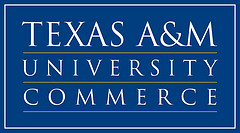 School of Social WorkSWK 590:  RESEARCH METHODS IN ADVANCE SOCIAL WORK PRACTICESCHEDULEAccording to State of Texas HB 2504, this course syllabus must be submitted for review prior to the course's scheduled start date. Therefore, the instructor has the right to modify this syllabus and course calendar at any time between submission for publication and the first day of class. Furthermore, the instructor has the right to modify the syllabus as any time during the course provided (1) such changes do not increase expectations or requirements beyond a reasonable equivalent and (2) students must be given ample notice of any changesInstructor:Office LocationOffice HoursContact InformationOverview of CourseCOURSE DESCRIPTION:This course provides students with information on advanced techniques of practice and program assessment.  Both qualitative and quantitative research designs are taught.  Evaluation research design, instrument selection and development and techniques of data analysis are addressed.  Ethical and behavioral issues in evaluation research are presented.  Prerequisite:  SWK 531 or admission to the Advanced Standing Program.COURSE OBJECTIVE(S):This course prepares students with knowledge, skills and abilities to evaluate research studies, apply research findings to practice and evaluate their own practice interventions by employing research methods.The course prepares students to plan interventions with measureable goals and outcomes, select appropriate measures and prepare to conduct appropriate analytical and statistical methods in the evaluation process.RELATIONSHIP TO OTHER COURSES:This course stresses the importance of evidence based theory and practice methods.  Consequently, it supports the practice courses that emphasize the importance of demonstrating effectiveness in professional interventions.  This course builds on research knowledge and skills learned in prior research methods courses taken in a student’s BSW coursework or in the Foundation sequence.  This course draws on materials from practice and HBSE to illustrate social work research principles and it develops a professional model that utilizes practice evaluation to formulate a continuous improvement cycle in professional practice.  The course prepares students to develop an advance generalist model that is ultimately autonomous and self-correcting.PROGRAM GOALS:1. Prepare MSW graduates for professional advanced generalist practice that reflects application and integration of critical thinking, theoretical frameworks, and differential interventions.2. Enable MSW graduates to apply ethical reasoning to advance equality, justice, and social change.3. Promote leadership and service that is relevant to individual contexts of practice and enhances well-being and quality of life. CORE COMPETENCIES	Council on Social Work Education (CSWE) requires a competency-based approach to identify and assess what students demonstrate in practice. In social work, this approach involves assessing students' ability to demonstrate the competencies identified in the educational policy.  Students achieve programmatic goals listed above through demonstration of the following competencies for Advanced Generalist Practice (AGP). Competency AGP 2.1.1 Exemplify professional social work behavior and standardsCompetency AGP 2.1.2 Apply social work ethical principles to resolve dilemmas and 			      create positive   changeCompetency AGP 2.1.3 Critically analyze practice solutions and Communicate judgments and reasoning through decision- making processesCompetency  AGP 2.1.4 Demonstrate the ability to build strengths based on mutual 			      engagement with diverse populationsCompetency AGP 2.1.5 Demonstrate commitment to strategies that address     discrimination, reduce disparities, and promote social and     economic justiceCompetency AGP 2.1.6 Contribute to evidence-based best practice approaches to 			       assess and improve effectivenessCompetency AGP 2.1.7 Differentially apply theories and frameworks of HBSECompetency AGP 2.1.8 Promote social policies to improve service delivery systemsCompetency AGP 2.1.9 Use leadership skills to respond, influence, and shape       changing contextsCompetency AGP 2.1.10 Demonstrate autonomy in dynamic practice situations that involve:	2.1.10.1 Relationship-building at all levels of systems	2.1.10.2 Evidence-based assessment tools and intervention approaches	2.1.10.3 Effective intervention with complex problems and prevention strategies	2.1.10.4 Response to the feedback process from interventionsCompetency AGP 2.1.11: Develop leadership skills as advanced generalist practitioners to enhance organizations and communitiesCompetency AGP 2.1.12: Demonstrate innovative problem-solving in social and organizational systemsPractice BehaviorsEach competency (outlined above) describes the knowledge, values, skills and cognitive and affective processes that compromise competency at the Advanced Generalist Practice (AGP) level.  While content and activities of each course in the MSW curriculum covertly or overtly addresses each of the nine competencies, identified within each course is a set of specific practice behaviors representing observable components of one for more competencies.  Content and assessment reflect the bolded competencies and the following practice behaviors:AGP 1.6a Uses research and evaluation to assess intervention, efficacy and effectivenessAGP 1.6b Develops and shares data to enhance best practices and professional knowledgeAGP1.6c Uses evidence-based research findings to improve practiceAGP 1.10j. Assesses, intervenes, and evaluates complex problems with all systems. Course StructureTexts and Associated MaterialsRequired Texts:Additional Readings Suggested:Overview of Course AssignmentsResearch Proposal (150 pts)Students will complete a full research proposal for submission to the Institutional Review Board for approval. Upon approval from the IRB, students will begin data collection and complete the final manuscript in SWK 595 (in the semester immediately following this course). Formatting for the Research Proposal is located in Appendix ALiterature Review (75 pts)Each student will complete a full review of the literature on a selected topic related to the proposed research studyComprehensive Examination (100 pts)Grading Scale 90-100% of points = A80-89% of points = B70-79% of points = C60-69% of points = DLess than 60% of points = FStudent Rights and Responsibilities"Civility in face-to-face classrooms, online courses and in labs, internships, practicum and all other academic settings necessitate respect for the opinions of others and is very important in all academic settings.  It is likely you may not agree with everything that happens or discussed in the academic setting; however, courteous behavior and responses are expected.  To create a civil and preserve learning environment that optimizes teaching and learning, all participants share a responsibility in creating a civil and non-disruptive forum" (Student Guide Book, p 35).  To create an optimum learning environment, students have rights and responsibilities. Student RightsAs set forth in Texas A&M University System Policy 13.02The rights of students are to be respected.  These rights include respect for personal feelings; freedom from indignity of any type, freedom from control by any person except as may be in accord with published rules of the system academic institutions, and conditions allowing them to make the best use of their time and talents toward the objectives, which brought them to the system academic institutions.  No officer [university faculty, employee] or student, regardless of position in rank, shall violate those rights, any custom, tradition or rule in conflict will be allowed to prevail. Students are expected at all times to recognize constituted authority, to conform to the ordinary rules of good conduct, to be truthful, to respect the rights of others, to protect private and public property, and to make the best use of their time toward an education. Students with DisabilitiesThe Americans with Disabilities Act (ADA) is a federal anti-discrimination statute that provides comprehensive civil rights protection for persons with disabilities.  Among other things, this legislation requires that all students with disabilities be guaranteed a learning environment that provides for reasonable accommodation of their disabilities.  If you have a disability requiring an accommodation, please contact:Office of Student Disability Resources and ServicesTexas A&M University-CommerceGee LIbaray - Room 132Phone (903)886-5150 or (903) 886-5853Fax 9903) 468-8148StudentDisabilityServices@tamuc.eduStudents ResponsibilitiesClass Attendance and Participation PolicyKyrsik, J.L. & Finn, J. (2013). Research for Effective Social Work Practice. 3rd ed. New York, NY: RoutledgePublication manual of the American Psychological Association (2009). 6th ed. Washington, DC: American Psychological AssociationGalvin, J.L. (2009). Writing literature reviews: A guide for students of the social and behavioral sciences. 4th ed.  Pyrczak PublishingGrinnell, R.M. Jr. & Unrau, Y.A. (n.d.). Social Work: Research Proposals: A workbook. Pairbond Publications.  RECOMMENDED!You will be expected to start to develop your own resource list in your research area. You should also include articles and resources that include ethical issues concerning research with your population/question under study. The reference list at the end of this syllabus may also provide some resources for your study. Class participation has three components: (1) appropriate interactions with classmates; (2) active involvement in class activities and (3) attentivenessStudents will attend class, reflecting responsibility, inherent in the development as a social work professional.  Being on time and prepared when class begins and remaining present throughout the entire class meeting demonstrates emerging professional behavior expected in social work graduates. Roll is taken in each class to document students' attendance. Classroom exercises, discussions, role-plays, guest speakers and other in-class experimental exercises are essential for a student's professional learning and continued development of self-awareness.  Tardiness (or early departure) of more than 15 minutes will count as one-half absence and two (2) times being late to class or two (2) early departures culminating into one absence.A student is absent if he/she arrives more than 30 minutes late to class, leaves 30 minutes early or does not come to class.The following penalties for absences (unexcused, or excused, according to university policy) will be administered:Weekly(class meets 1X week)Up to 2 absences: No Penalty3 absences: 1 letter grade drop4 absences: Class grade of "F"4 absences: Class grade of "F"Bi-Weekly(class meets 2X week)Up to 3 absences: No Penalty4 absences: 1 Letter grade drop5 absences: 1 Letter grade drop6 absences: Class grade of "F"Summer 10-weekUp t o 1 absence: No Penalty2 Absences: 1 Letter grade drop3 absences: Class grade of  "F"3 absences: Class grade of  "F"Online, Blended and Web Enhanced Classes: Just as students are required to attend face-to-face classes, students are required to log in and participate in online venues.  To receive credit for attendance online via eCollege, students must log in and complete assignments as required in the course.  Not logging onto eCollege (monitored by the instructor) and completing assignments online during the required time is the equivalent of an absence for each week this occurs. Final Evaluation and Grade Depends on both Classroom attendance and Participation Inadequate participation or lack of required time commitment in each class significantly affects students' grades.  No matter the course venue, students must engage in a comparable amount of time.  Expectations of both Face-to-Face classes and those with Online components include time spent reading and studying course material. Student ConductStudents preparing to become professional social workers must adhere to the University Code of Conduct, Department Code of Conduct and National Association of Social Workers' (NASW) Code of Ethics.University Code of Conduct located in the Student Guide Book at http://www.tamuc.edu/campuslife/documents/studentGuidebook.pdf  (pp 34- 66).  On the University Website under Campus Life DocumentsTo become aware of University policies related to student academic and behavioral expectations for students refer to the Guidebook. Department Code of Conduct "Faculty have the authority to request students who exhibit inappropriate behavior to leave the class/lab/internship practicum or to block access to online courses and may refer offenses to the [Academic and Professional Issues Committee (API)] or to the Department Head. More serious offences by be referred to the University Police Department and/or the Judicial Affairs Office for disciplinary action" (Student Guidebook p 35)Social Work students conduct themselves in an ethical and professional manner.  Closely linked with professional recognition is the social worker's compliance with the profession's ethical standards.  It is imperative for professional social workers to be competent and ethical in practice if the profession is to maintain the public trust.  It is essential that each social work student gain a thorough understanding of the ethical principles that guide practice and actively demonstrate in behavior, both in and out of the classroom.  Student conduct is to reflect the tenets of NASW  Code of Ethics (located at https://www.socialworkers.org/pubs/code/code.asp ) on the NASW website: https://www.socialworkers.orgApproved statement for inclusion in university publications (i.e. Syllabi, Faculty Handbook, Undergraduate and Graduate Catalog, Student Guidebook …)Campus Concealed CarryTexas Senate Bill - 11 (Government Code 411.2031, et al.) authorizes the carrying of a concealed handgun in Texas A&M University-Commerce buildings only by persons who have been issued and are in possession of a Texas License to Carry a Handgun. Qualified law enforcement officers or those who are otherwise authorized to carry a concealed handgun in the State of Texas are also permitted to do so. Pursuant to Penal Code (PC) 46.035 and A&M-Commerce Rule 34.06.02.R1, license holders may not carry a concealed handgun in restricted locations. For a list of locations, please refer to ((http://www.tamuc.edu/aboutUs/policiesProceduresStandardsStatements/rulesProcedures/34SafetyOfEmployeesAndStudents/34.06.02.R1.pdf) and/or consult your event organizer).  Pursuant to PC 46.035, the open carrying of handguns is prohibited on all A&M-Commerce campuses. Report violations to the University Police Department at 903-886-5868 or 9-1-1. Plagiarism and Academic DishonestyThere is an expectation of maintaining high standards of integrity and honesty by all Social Work Graduate students at Texas A&M University-Commerce.  Faculty and staff are expected to uphold and support student integrity and honesty by maintaining conditions that encourage and enforce academic honesty.  Conduct that violates generally accepted standards of academic honesty is academic dishonesty.  The School of Social Work follows University Procedure 13.99.99.R0.10 Graduate Student Academic Dishonesty (available at http://www.tamuc.edu/aboutUs/policiesProceduresStandardsStatements/rulesProcedures/13students/graduate/13.99.99.R0.10GraduateStudentAcademicDishonesty.pdf )Students are expected to read and understand the University's Academic Dishonesty PolicyThe Office of the Provost documents and maintains a record of all incidents of academic dishonesty.  Multiple incidents of academic dishonesty will result in a student's dismissal from the program and from the University.A student who fails to meet the professional expectation of the field for which he/she is preparing may be suspended from further study in that program by the department administering the program (Graduate School Catalog p 36)TECHNOLOGY REQUIREMENTSBrowser supportD2L is committed to performing key application testing when new browser versions are released. New and updated functionality is also tested against the latest version of supported browsers. However, due to the frequency of some browser releases, D2L cannot guarantee that each browser version will perform as expected. If you encounter any issues with any of the browser versions listed in the tables below, contact D2L Support, who will determine the best course of action for resolution. Reported issues are prioritized by supported browsers and then maintenance browsers.Supported browsers are the latest or most recent browser versions that are tested against new versions of D2L products. Customers can report problems and receive support for issues. For an optimal experience, D2L recommends using supported browsers with D2L products.Maintenance browsers are older browser versions that are not tested extensively against new versions of D2L products. Customers can still report problems and receive support for critical issues; however, D2L does not guarantee all issues will be addressed. A maintenance browser becomes officially unsupported after one year.Note the following:Ensure that your browser has JavaScript and Cookies enabled.For desktop systems, you must have Adobe Flash Player 10.1 or greater.The Brightspace Support features are now optimized for production environments when using the Google Chrome browser, Apple Safari browser, Microsoft Edge browser, Microsoft Internet Explorer browser, and Mozilla Firefox browsers.Desktop SupportTablet and Mobile SupportYou will need regular access to a computer with a broadband Internet connection. The minimum computer requirements are:512 MB of RAM, 1 GB or more preferredBroadband connection required courses are heavily video intensiveVideo display capable of high-color 16-bit display 1024 x 768 or higher resolutionFor YouSeeU Sync Meeting sessions 8 Mbps is required.  Additional system requirements found here: https://support.youseeu.com/hc/en-us/articles/115007031107-Basic-System-RequirementsYou must have a:Sound card, which is usually integrated into your desktop or laptop computer Speakers or headphones.*For courses utilizing video-conferencing tools and/or an online proctoring solution, a webcam and microphone are required. Both versions of Java (32 bit and 64 bit) must be installed and up to date on your machine. At a minimum Java 7, update 51, is required to support the learning management system.  The most current version of Java can be downloaded at: JAVA web site  http://www.java.com/en/download/manual.jspCurrent anti-virus software must be installed and kept up to date.Running the browser check will ensure your internet browser is supported.	Pop-ups are allowed.	JavaScript is enabled.	Cookies are enabled.You will need some additional free software (plug-ins) for enhanced web browsing. Ensure that you download the free versions of the following software:Adobe Reader  https://get.adobe.com/reader/ Adobe Flash Player (version 17 or later) https://get.adobe.com/flashplayer/ Adobe Shockwave Player   https://get.adobe.com/shockwave/Apple Quick Time   http://www.apple.com/quicktime/download/At a minimum, you must have Microsoft Office 2013, 2010, 2007 or Open Office. Microsoft Office is the standard office productivity software utilized by faculty, students, and staff. Microsoft Word is the standard word processing software, Microsoft Excel is the standard spreadsheet software, and Microsoft PowerPoint is the standard presentation software. Copying and pasting, along with attaching/uploading documents for assignment submission, will also be required. If you do not have Microsoft Office, you can check with the bookstore to see if they have any student copies.ACCESS AND NAVIGATIONYou will need your campus-wide ID (CWID) and password to log into the course. If you do not know your CWID or have forgotten your password, contact the Center for IT Excellence (CITE) at 903.468.6000 or helpdesk@tamuc.edu.Note: Personal computer and internet connection problems do not excuse the requirement to complete all course work in a timely and satisfactory manner. Each student needs to have a backup method to deal with these inevitable problems. These methods might include the availability of a backup PC at home or work, the temporary use of a computer at a friend's home, the local library, office service companies, Starbucks, a TAMUC campus open computer lab, etc.COMMUNICATION AND SUPPORTBrightspace SupportNeed Help?Student SupportIf you have any questions or are having difficulties with the course material, please contact your Instructor.Technical SupportIf you are having technical difficulty with any part of Brightspace, please contact Brightspace Technical Support at 1-877-325-7778 or click on the Live Chat or click on the words “click here” to submit an issue via email.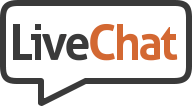 System MaintenanceD2L runs monthly updates during the last week of the month, usually on Wednesday. The system should remain up during this time unless otherwise specified in an announcement. You may experience minimal impacts to performance and/or look and feel of the environment.Appendix AThe Formatting for Research ProposalCover Sheet (formatted according to APA with running head; Page numbering etc)Background/Introduction of the Problem (Centered Main Heading - be sure and follow APA formatting requirements for all heading)This is a two-three paragraph statement summarizing the problem area to be understudy. This should synthesize information obtained from each group member’s individual literature review. PROBLEM STATEMENT (Centered Main Heading) (1-2 sentences/ follows the Background of the Problem)PURPOSE STATEMENT (Centered Main Heading)(follows the problem statement)The purpose of this study is to…..RESEARCH QUESTION(S) and/or Research Hypothesis (Centered Main Heading) (follows the purpose statement)METHODS SECTION (Centered Main Heading) (follows the research question) Sampling MethodData Collection MethodInstruments used for data collectionData Analysis PlanREFERENCE PAGEAPPENDICES APPENDIX A - copy of completed IRB Protocol (including copies of all data collection tools; informed consents; Human Subject Review certificates; and other documents as appropriate)Online, Blended and Web Enhanced Classes: Just as students are required to attend face-to-face classes, students are required to log in and participate in online venues.  To receive credit for attendance online via eCollege, students must log in and complete assignments as required in the course.  Not logging onto eCollege (monitored by the instructor) and completing assignments online during the required time is the equivalent of an absence for each week this occurs. Final Evaluation and Grade Depends on both Classroom attendance and Participation Inadequate participation or lack of required time commitment in each class significantly affects students' grades.  No matter the course venue, students must engage in a comparable amount of time.  Expectations of both Face-to-Face classes and those with Online components include time spent reading and studying course material. Student ConductStudents preparing to become professional social workers must adhere to the University Code of Conduct, Department Code of Conduct and National Association of Social Workers' (NASW) Code of Ethics.University Code of Conduct located in the Student Guide Book at http://www.tamuc.edu/campuslife/documents/studentGuidebook.pdf  (pp 34- 66).  On the University Website under Campus Life DocumentsTo become aware of University policies related to student academic and behavioral expectations for students refer to the Guidebook. Department Code of Conduct "Faculty have the authority to request students who exhibit inappropriate behavior to leave the class/lab/internship practicum or to block access to online courses and may refer offenses to the [Academic and Professional Issues Committee (API)] or to the Department Head. More serious offences by be referred to the University Police Department and/or the Judicial Affairs Office for disciplinary action" (Student Guidebook p 35)Social Work students conduct themselves in an ethical and professional manner.  Closely linked with professional recognition is the social worker's compliance with the profession's ethical standards.  It is imperative for professional social workers to be competent and ethical in practice if the profession is to maintain the public trust.  It is essential that each social work student gain a thorough understanding of the ethical principles that guide practice and actively demonstrate in behavior, both in and out of the classroom.  Student conduct is to reflect the tenets of NASW  Code of Ethics (located at https://www.socialworkers.org/pubs/code/code.asp ) on the NASW website: https://www.socialworkers.orgApproved statement for inclusion in university publications (i.e. Syllabi, Faculty Handbook, Undergraduate and Graduate Catalog, Student Guidebook …)Campus Concealed CarryTexas Senate Bill - 11 (Government Code 411.2031, et al.) authorizes the carrying of a concealed handgun in Texas A&M University-Commerce buildings only by persons who have been issued and are in possession of a Texas License to Carry a Handgun. Qualified law enforcement officers or those who are otherwise authorized to carry a concealed handgun in the State of Texas are also permitted to do so. Pursuant to Penal Code (PC) 46.035 and A&M-Commerce Rule 34.06.02.R1, license holders may not carry a concealed handgun in restricted locations. For a list of locations, please refer to ((http://www.tamuc.edu/aboutUs/policiesProceduresStandardsStatements/rulesProcedures/34SafetyOfEmployeesAndStudents/34.06.02.R1.pdf) and/or consult your event organizer).  Pursuant to PC 46.035, the open carrying of handguns is prohibited on all A&M-Commerce campuses. Report violations to the University Police Department at 903-886-5868 or 9-1-1. Plagiarism and Academic DishonestyThere is an expectation of maintaining high standards of integrity and honesty by all Social Work Graduate students at Texas A&M University-Commerce.  Faculty and staff are expected to uphold and support student integrity and honesty by maintaining conditions that encourage and enforce academic honesty.  Conduct that violates generally accepted standards of academic honesty is academic dishonesty.  The School of Social Work follows University Procedure 13.99.99.R0.10 Graduate Student Academic Dishonesty (available at http://www.tamuc.edu/aboutUs/policiesProceduresStandardsStatements/rulesProcedures/13students/graduate/13.99.99.R0.10GraduateStudentAcademicDishonesty.pdf )Students are expected to read and understand the University's Academic Dishonesty PolicyThe Office of the Provost documents and maintains a record of all incidents of academic dishonesty.  Multiple incidents of academic dishonesty will result in a student's dismissal from the program and from the University.A student who fails to meet the professional expectation of the field for which he/she is preparing may be suspended from further study in that program by the department administering the program (Graduate School Catalog p 36)TECHNOLOGY REQUIREMENTSBrowser supportD2L is committed to performing key application testing when new browser versions are released. New and updated functionality is also tested against the latest version of supported browsers. However, due to the frequency of some browser releases, D2L cannot guarantee that each browser version will perform as expected. If you encounter any issues with any of the browser versions listed in the tables below, contact D2L Support, who will determine the best course of action for resolution. Reported issues are prioritized by supported browsers and then maintenance browsers.Supported browsers are the latest or most recent browser versions that are tested against new versions of D2L products. Customers can report problems and receive support for issues. For an optimal experience, D2L recommends using supported browsers with D2L products.Maintenance browsers are older browser versions that are not tested extensively against new versions of D2L products. Customers can still report problems and receive support for critical issues; however, D2L does not guarantee all issues will be addressed. A maintenance browser becomes officially unsupported after one year.Note the following:Ensure that your browser has JavaScript and Cookies enabled.For desktop systems, you must have Adobe Flash Player 10.1 or greater.The Brightspace Support features are now optimized for production environments when using the Google Chrome browser, Apple Safari browser, Microsoft Edge browser, Microsoft Internet Explorer browser, and Mozilla Firefox browsers.Desktop SupportTablet and Mobile SupportYou will need regular access to a computer with a broadband Internet connection. The minimum computer requirements are:512 MB of RAM, 1 GB or more preferredBroadband connection required courses are heavily video intensiveVideo display capable of high-color 16-bit display 1024 x 768 or higher resolutionFor YouSeeU Sync Meeting sessions 8 Mbps is required.  Additional system requirements found here: https://support.youseeu.com/hc/en-us/articles/115007031107-Basic-System-RequirementsYou must have a:Sound card, which is usually integrated into your desktop or laptop computer Speakers or headphones.*For courses utilizing video-conferencing tools and/or an online proctoring solution, a webcam and microphone are required. Both versions of Java (32 bit and 64 bit) must be installed and up to date on your machine. At a minimum Java 7, update 51, is required to support the learning management system.  The most current version of Java can be downloaded at: JAVA web site  http://www.java.com/en/download/manual.jspCurrent anti-virus software must be installed and kept up to date.Running the browser check will ensure your internet browser is supported.	Pop-ups are allowed.	JavaScript is enabled.	Cookies are enabled.You will need some additional free software (plug-ins) for enhanced web browsing. Ensure that you download the free versions of the following software:Adobe Reader  https://get.adobe.com/reader/ Adobe Flash Player (version 17 or later) https://get.adobe.com/flashplayer/ Adobe Shockwave Player   https://get.adobe.com/shockwave/Apple Quick Time   http://www.apple.com/quicktime/download/At a minimum, you must have Microsoft Office 2013, 2010, 2007 or Open Office. Microsoft Office is the standard office productivity software utilized by faculty, students, and staff. Microsoft Word is the standard word processing software, Microsoft Excel is the standard spreadsheet software, and Microsoft PowerPoint is the standard presentation software. Copying and pasting, along with attaching/uploading documents for assignment submission, will also be required. If you do not have Microsoft Office, you can check with the bookstore to see if they have any student copies.ACCESS AND NAVIGATIONYou will need your campus-wide ID (CWID) and password to log into the course. If you do not know your CWID or have forgotten your password, contact the Center for IT Excellence (CITE) at 903.468.6000 or helpdesk@tamuc.edu.Note: Personal computer and internet connection problems do not excuse the requirement to complete all course work in a timely and satisfactory manner. Each student needs to have a backup method to deal with these inevitable problems. These methods might include the availability of a backup PC at home or work, the temporary use of a computer at a friend's home, the local library, office service companies, Starbucks, a TAMUC campus open computer lab, etc.COMMUNICATION AND SUPPORTBrightspace SupportNeed Help?Student SupportIf you have any questions or are having difficulties with the course material, please contact your Instructor.Technical SupportIf you are having technical difficulty with any part of Brightspace, please contact Brightspace Technical Support at 1-877-325-7778 or click on the Live Chat or click on the words “click here” to submit an issue via email.System MaintenanceD2L runs monthly updates during the last week of the month, usually on Wednesday. The system should remain up during this time unless otherwise specified in an announcement. You may experience minimal impacts to performance and/or look and feel of the environment.Appendix AThe Formatting for Research ProposalCover Sheet (formatted according to APA with running head; Page numbering etc)Background/Introduction of the Problem (Centered Main Heading - be sure and follow APA formatting requirements for all heading)This is a two-three paragraph statement summarizing the problem area to be understudy. This should synthesize information obtained from each group member’s individual literature review. PROBLEM STATEMENT (Centered Main Heading) (1-2 sentences/ follows the Background of the Problem)PURPOSE STATEMENT (Centered Main Heading)(follows the problem statement)The purpose of this study is to…..RESEARCH QUESTION(S) and/or Research Hypothesis (Centered Main Heading) (follows the purpose statement)METHODS SECTION (Centered Main Heading) (follows the research question) Sampling MethodData Collection MethodInstruments used for data collectionData Analysis PlanREFERENCE PAGEAPPENDICES APPENDIX A - copy of completed IRB Protocol (including copies of all data collection tools; informed consents; Human Subject Review certificates; and other documents as appropriate)Online, Blended and Web Enhanced Classes: Just as students are required to attend face-to-face classes, students are required to log in and participate in online venues.  To receive credit for attendance online via eCollege, students must log in and complete assignments as required in the course.  Not logging onto eCollege (monitored by the instructor) and completing assignments online during the required time is the equivalent of an absence for each week this occurs. Final Evaluation and Grade Depends on both Classroom attendance and Participation Inadequate participation or lack of required time commitment in each class significantly affects students' grades.  No matter the course venue, students must engage in a comparable amount of time.  Expectations of both Face-to-Face classes and those with Online components include time spent reading and studying course material. Student ConductStudents preparing to become professional social workers must adhere to the University Code of Conduct, Department Code of Conduct and National Association of Social Workers' (NASW) Code of Ethics.University Code of Conduct located in the Student Guide Book at http://www.tamuc.edu/campuslife/documents/studentGuidebook.pdf  (pp 34- 66).  On the University Website under Campus Life DocumentsTo become aware of University policies related to student academic and behavioral expectations for students refer to the Guidebook. Department Code of Conduct "Faculty have the authority to request students who exhibit inappropriate behavior to leave the class/lab/internship practicum or to block access to online courses and may refer offenses to the [Academic and Professional Issues Committee (API)] or to the Department Head. More serious offences by be referred to the University Police Department and/or the Judicial Affairs Office for disciplinary action" (Student Guidebook p 35)Social Work students conduct themselves in an ethical and professional manner.  Closely linked with professional recognition is the social worker's compliance with the profession's ethical standards.  It is imperative for professional social workers to be competent and ethical in practice if the profession is to maintain the public trust.  It is essential that each social work student gain a thorough understanding of the ethical principles that guide practice and actively demonstrate in behavior, both in and out of the classroom.  Student conduct is to reflect the tenets of NASW  Code of Ethics (located at https://www.socialworkers.org/pubs/code/code.asp ) on the NASW website: https://www.socialworkers.orgApproved statement for inclusion in university publications (i.e. Syllabi, Faculty Handbook, Undergraduate and Graduate Catalog, Student Guidebook …)Campus Concealed CarryTexas Senate Bill - 11 (Government Code 411.2031, et al.) authorizes the carrying of a concealed handgun in Texas A&M University-Commerce buildings only by persons who have been issued and are in possession of a Texas License to Carry a Handgun. Qualified law enforcement officers or those who are otherwise authorized to carry a concealed handgun in the State of Texas are also permitted to do so. Pursuant to Penal Code (PC) 46.035 and A&M-Commerce Rule 34.06.02.R1, license holders may not carry a concealed handgun in restricted locations. For a list of locations, please refer to ((http://www.tamuc.edu/aboutUs/policiesProceduresStandardsStatements/rulesProcedures/34SafetyOfEmployeesAndStudents/34.06.02.R1.pdf) and/or consult your event organizer).  Pursuant to PC 46.035, the open carrying of handguns is prohibited on all A&M-Commerce campuses. Report violations to the University Police Department at 903-886-5868 or 9-1-1. Plagiarism and Academic DishonestyThere is an expectation of maintaining high standards of integrity and honesty by all Social Work Graduate students at Texas A&M University-Commerce.  Faculty and staff are expected to uphold and support student integrity and honesty by maintaining conditions that encourage and enforce academic honesty.  Conduct that violates generally accepted standards of academic honesty is academic dishonesty.  The School of Social Work follows University Procedure 13.99.99.R0.10 Graduate Student Academic Dishonesty (available at http://www.tamuc.edu/aboutUs/policiesProceduresStandardsStatements/rulesProcedures/13students/graduate/13.99.99.R0.10GraduateStudentAcademicDishonesty.pdf )Students are expected to read and understand the University's Academic Dishonesty PolicyThe Office of the Provost documents and maintains a record of all incidents of academic dishonesty.  Multiple incidents of academic dishonesty will result in a student's dismissal from the program and from the University.A student who fails to meet the professional expectation of the field for which he/she is preparing may be suspended from further study in that program by the department administering the program (Graduate School Catalog p 36)TECHNOLOGY REQUIREMENTSBrowser supportD2L is committed to performing key application testing when new browser versions are released. New and updated functionality is also tested against the latest version of supported browsers. However, due to the frequency of some browser releases, D2L cannot guarantee that each browser version will perform as expected. If you encounter any issues with any of the browser versions listed in the tables below, contact D2L Support, who will determine the best course of action for resolution. Reported issues are prioritized by supported browsers and then maintenance browsers.Supported browsers are the latest or most recent browser versions that are tested against new versions of D2L products. Customers can report problems and receive support for issues. For an optimal experience, D2L recommends using supported browsers with D2L products.Maintenance browsers are older browser versions that are not tested extensively against new versions of D2L products. Customers can still report problems and receive support for critical issues; however, D2L does not guarantee all issues will be addressed. A maintenance browser becomes officially unsupported after one year.Note the following:Ensure that your browser has JavaScript and Cookies enabled.For desktop systems, you must have Adobe Flash Player 10.1 or greater.The Brightspace Support features are now optimized for production environments when using the Google Chrome browser, Apple Safari browser, Microsoft Edge browser, Microsoft Internet Explorer browser, and Mozilla Firefox browsers.Desktop SupportTablet and Mobile SupportYou will need regular access to a computer with a broadband Internet connection. The minimum computer requirements are:512 MB of RAM, 1 GB or more preferredBroadband connection required courses are heavily video intensiveVideo display capable of high-color 16-bit display 1024 x 768 or higher resolutionFor YouSeeU Sync Meeting sessions 8 Mbps is required.  Additional system requirements found here: https://support.youseeu.com/hc/en-us/articles/115007031107-Basic-System-RequirementsYou must have a:Sound card, which is usually integrated into your desktop or laptop computer Speakers or headphones.*For courses utilizing video-conferencing tools and/or an online proctoring solution, a webcam and microphone are required. Both versions of Java (32 bit and 64 bit) must be installed and up to date on your machine. At a minimum Java 7, update 51, is required to support the learning management system.  The most current version of Java can be downloaded at: JAVA web site  http://www.java.com/en/download/manual.jspCurrent anti-virus software must be installed and kept up to date.Running the browser check will ensure your internet browser is supported.	Pop-ups are allowed.	JavaScript is enabled.	Cookies are enabled.You will need some additional free software (plug-ins) for enhanced web browsing. Ensure that you download the free versions of the following software:Adobe Reader  https://get.adobe.com/reader/ Adobe Flash Player (version 17 or later) https://get.adobe.com/flashplayer/ Adobe Shockwave Player   https://get.adobe.com/shockwave/Apple Quick Time   http://www.apple.com/quicktime/download/At a minimum, you must have Microsoft Office 2013, 2010, 2007 or Open Office. Microsoft Office is the standard office productivity software utilized by faculty, students, and staff. Microsoft Word is the standard word processing software, Microsoft Excel is the standard spreadsheet software, and Microsoft PowerPoint is the standard presentation software. Copying and pasting, along with attaching/uploading documents for assignment submission, will also be required. If you do not have Microsoft Office, you can check with the bookstore to see if they have any student copies.ACCESS AND NAVIGATIONYou will need your campus-wide ID (CWID) and password to log into the course. If you do not know your CWID or have forgotten your password, contact the Center for IT Excellence (CITE) at 903.468.6000 or helpdesk@tamuc.edu.Note: Personal computer and internet connection problems do not excuse the requirement to complete all course work in a timely and satisfactory manner. Each student needs to have a backup method to deal with these inevitable problems. These methods might include the availability of a backup PC at home or work, the temporary use of a computer at a friend's home, the local library, office service companies, Starbucks, a TAMUC campus open computer lab, etc.COMMUNICATION AND SUPPORTBrightspace SupportNeed Help?Student SupportIf you have any questions or are having difficulties with the course material, please contact your Instructor.Technical SupportIf you are having technical difficulty with any part of Brightspace, please contact Brightspace Technical Support at 1-877-325-7778 or click on the Live Chat or click on the words “click here” to submit an issue via email.System MaintenanceD2L runs monthly updates during the last week of the month, usually on Wednesday. The system should remain up during this time unless otherwise specified in an announcement. You may experience minimal impacts to performance and/or look and feel of the environment.Appendix AThe Formatting for Research ProposalCover Sheet (formatted according to APA with running head; Page numbering etc)Background/Introduction of the Problem (Centered Main Heading - be sure and follow APA formatting requirements for all heading)This is a two-three paragraph statement summarizing the problem area to be understudy. This should synthesize information obtained from each group member’s individual literature review. PROBLEM STATEMENT (Centered Main Heading) (1-2 sentences/ follows the Background of the Problem)PURPOSE STATEMENT (Centered Main Heading)(follows the problem statement)The purpose of this study is to…..RESEARCH QUESTION(S) and/or Research Hypothesis (Centered Main Heading) (follows the purpose statement)METHODS SECTION (Centered Main Heading) (follows the research question) Sampling MethodData Collection MethodInstruments used for data collectionData Analysis PlanREFERENCE PAGEAPPENDICES APPENDIX A - copy of completed IRB Protocol (including copies of all data collection tools; informed consents; Human Subject Review certificates; and other documents as appropriate)Online, Blended and Web Enhanced Classes: Just as students are required to attend face-to-face classes, students are required to log in and participate in online venues.  To receive credit for attendance online via eCollege, students must log in and complete assignments as required in the course.  Not logging onto eCollege (monitored by the instructor) and completing assignments online during the required time is the equivalent of an absence for each week this occurs. Final Evaluation and Grade Depends on both Classroom attendance and Participation Inadequate participation or lack of required time commitment in each class significantly affects students' grades.  No matter the course venue, students must engage in a comparable amount of time.  Expectations of both Face-to-Face classes and those with Online components include time spent reading and studying course material. Student ConductStudents preparing to become professional social workers must adhere to the University Code of Conduct, Department Code of Conduct and National Association of Social Workers' (NASW) Code of Ethics.University Code of Conduct located in the Student Guide Book at http://www.tamuc.edu/campuslife/documents/studentGuidebook.pdf  (pp 34- 66).  On the University Website under Campus Life DocumentsTo become aware of University policies related to student academic and behavioral expectations for students refer to the Guidebook. Department Code of Conduct "Faculty have the authority to request students who exhibit inappropriate behavior to leave the class/lab/internship practicum or to block access to online courses and may refer offenses to the [Academic and Professional Issues Committee (API)] or to the Department Head. More serious offences by be referred to the University Police Department and/or the Judicial Affairs Office for disciplinary action" (Student Guidebook p 35)Social Work students conduct themselves in an ethical and professional manner.  Closely linked with professional recognition is the social worker's compliance with the profession's ethical standards.  It is imperative for professional social workers to be competent and ethical in practice if the profession is to maintain the public trust.  It is essential that each social work student gain a thorough understanding of the ethical principles that guide practice and actively demonstrate in behavior, both in and out of the classroom.  Student conduct is to reflect the tenets of NASW  Code of Ethics (located at https://www.socialworkers.org/pubs/code/code.asp ) on the NASW website: https://www.socialworkers.orgApproved statement for inclusion in university publications (i.e. Syllabi, Faculty Handbook, Undergraduate and Graduate Catalog, Student Guidebook …)Campus Concealed CarryTexas Senate Bill - 11 (Government Code 411.2031, et al.) authorizes the carrying of a concealed handgun in Texas A&M University-Commerce buildings only by persons who have been issued and are in possession of a Texas License to Carry a Handgun. Qualified law enforcement officers or those who are otherwise authorized to carry a concealed handgun in the State of Texas are also permitted to do so. Pursuant to Penal Code (PC) 46.035 and A&M-Commerce Rule 34.06.02.R1, license holders may not carry a concealed handgun in restricted locations. For a list of locations, please refer to ((http://www.tamuc.edu/aboutUs/policiesProceduresStandardsStatements/rulesProcedures/34SafetyOfEmployeesAndStudents/34.06.02.R1.pdf) and/or consult your event organizer).  Pursuant to PC 46.035, the open carrying of handguns is prohibited on all A&M-Commerce campuses. Report violations to the University Police Department at 903-886-5868 or 9-1-1. Plagiarism and Academic DishonestyThere is an expectation of maintaining high standards of integrity and honesty by all Social Work Graduate students at Texas A&M University-Commerce.  Faculty and staff are expected to uphold and support student integrity and honesty by maintaining conditions that encourage and enforce academic honesty.  Conduct that violates generally accepted standards of academic honesty is academic dishonesty.  The School of Social Work follows University Procedure 13.99.99.R0.10 Graduate Student Academic Dishonesty (available at http://www.tamuc.edu/aboutUs/policiesProceduresStandardsStatements/rulesProcedures/13students/graduate/13.99.99.R0.10GraduateStudentAcademicDishonesty.pdf )Students are expected to read and understand the University's Academic Dishonesty PolicyThe Office of the Provost documents and maintains a record of all incidents of academic dishonesty.  Multiple incidents of academic dishonesty will result in a student's dismissal from the program and from the University.A student who fails to meet the professional expectation of the field for which he/she is preparing may be suspended from further study in that program by the department administering the program (Graduate School Catalog p 36)TECHNOLOGY REQUIREMENTSBrowser supportD2L is committed to performing key application testing when new browser versions are released. New and updated functionality is also tested against the latest version of supported browsers. However, due to the frequency of some browser releases, D2L cannot guarantee that each browser version will perform as expected. If you encounter any issues with any of the browser versions listed in the tables below, contact D2L Support, who will determine the best course of action for resolution. Reported issues are prioritized by supported browsers and then maintenance browsers.Supported browsers are the latest or most recent browser versions that are tested against new versions of D2L products. Customers can report problems and receive support for issues. For an optimal experience, D2L recommends using supported browsers with D2L products.Maintenance browsers are older browser versions that are not tested extensively against new versions of D2L products. Customers can still report problems and receive support for critical issues; however, D2L does not guarantee all issues will be addressed. A maintenance browser becomes officially unsupported after one year.Note the following:Ensure that your browser has JavaScript and Cookies enabled.For desktop systems, you must have Adobe Flash Player 10.1 or greater.The Brightspace Support features are now optimized for production environments when using the Google Chrome browser, Apple Safari browser, Microsoft Edge browser, Microsoft Internet Explorer browser, and Mozilla Firefox browsers.Desktop SupportTablet and Mobile SupportYou will need regular access to a computer with a broadband Internet connection. The minimum computer requirements are:512 MB of RAM, 1 GB or more preferredBroadband connection required courses are heavily video intensiveVideo display capable of high-color 16-bit display 1024 x 768 or higher resolutionFor YouSeeU Sync Meeting sessions 8 Mbps is required.  Additional system requirements found here: https://support.youseeu.com/hc/en-us/articles/115007031107-Basic-System-RequirementsYou must have a:Sound card, which is usually integrated into your desktop or laptop computer Speakers or headphones.*For courses utilizing video-conferencing tools and/or an online proctoring solution, a webcam and microphone are required. Both versions of Java (32 bit and 64 bit) must be installed and up to date on your machine. At a minimum Java 7, update 51, is required to support the learning management system.  The most current version of Java can be downloaded at: JAVA web site  http://www.java.com/en/download/manual.jspCurrent anti-virus software must be installed and kept up to date.Running the browser check will ensure your internet browser is supported.	Pop-ups are allowed.	JavaScript is enabled.	Cookies are enabled.You will need some additional free software (plug-ins) for enhanced web browsing. Ensure that you download the free versions of the following software:Adobe Reader  https://get.adobe.com/reader/ Adobe Flash Player (version 17 or later) https://get.adobe.com/flashplayer/ Adobe Shockwave Player   https://get.adobe.com/shockwave/Apple Quick Time   http://www.apple.com/quicktime/download/At a minimum, you must have Microsoft Office 2013, 2010, 2007 or Open Office. Microsoft Office is the standard office productivity software utilized by faculty, students, and staff. Microsoft Word is the standard word processing software, Microsoft Excel is the standard spreadsheet software, and Microsoft PowerPoint is the standard presentation software. Copying and pasting, along with attaching/uploading documents for assignment submission, will also be required. If you do not have Microsoft Office, you can check with the bookstore to see if they have any student copies.ACCESS AND NAVIGATIONYou will need your campus-wide ID (CWID) and password to log into the course. If you do not know your CWID or have forgotten your password, contact the Center for IT Excellence (CITE) at 903.468.6000 or helpdesk@tamuc.edu.Note: Personal computer and internet connection problems do not excuse the requirement to complete all course work in a timely and satisfactory manner. Each student needs to have a backup method to deal with these inevitable problems. These methods might include the availability of a backup PC at home or work, the temporary use of a computer at a friend's home, the local library, office service companies, Starbucks, a TAMUC campus open computer lab, etc.COMMUNICATION AND SUPPORTBrightspace SupportNeed Help?Student SupportIf you have any questions or are having difficulties with the course material, please contact your Instructor.Technical SupportIf you are having technical difficulty with any part of Brightspace, please contact Brightspace Technical Support at 1-877-325-7778 or click on the Live Chat or click on the words “click here” to submit an issue via email.System MaintenanceD2L runs monthly updates during the last week of the month, usually on Wednesday. The system should remain up during this time unless otherwise specified in an announcement. You may experience minimal impacts to performance and/or look and feel of the environment.Appendix AThe Formatting for Research ProposalCover Sheet (formatted according to APA with running head; Page numbering etc)Background/Introduction of the Problem (Centered Main Heading - be sure and follow APA formatting requirements for all heading)This is a two-three paragraph statement summarizing the problem area to be understudy. This should synthesize information obtained from each group member’s individual literature review. PROBLEM STATEMENT (Centered Main Heading) (1-2 sentences/ follows the Background of the Problem)PURPOSE STATEMENT (Centered Main Heading)(follows the problem statement)The purpose of this study is to…..RESEARCH QUESTION(S) and/or Research Hypothesis (Centered Main Heading) (follows the purpose statement)METHODS SECTION (Centered Main Heading) (follows the research question) Sampling MethodData Collection MethodInstruments used for data collectionData Analysis PlanREFERENCE PAGEAPPENDICES APPENDIX A - copy of completed IRB Protocol (including copies of all data collection tools; informed consents; Human Subject Review certificates; and other documents as appropriate)Online, Blended and Web Enhanced Classes: Just as students are required to attend face-to-face classes, students are required to log in and participate in online venues.  To receive credit for attendance online via eCollege, students must log in and complete assignments as required in the course.  Not logging onto eCollege (monitored by the instructor) and completing assignments online during the required time is the equivalent of an absence for each week this occurs. Final Evaluation and Grade Depends on both Classroom attendance and Participation Inadequate participation or lack of required time commitment in each class significantly affects students' grades.  No matter the course venue, students must engage in a comparable amount of time.  Expectations of both Face-to-Face classes and those with Online components include time spent reading and studying course material. Student ConductStudents preparing to become professional social workers must adhere to the University Code of Conduct, Department Code of Conduct and National Association of Social Workers' (NASW) Code of Ethics.University Code of Conduct located in the Student Guide Book at http://www.tamuc.edu/campuslife/documents/studentGuidebook.pdf  (pp 34- 66).  On the University Website under Campus Life DocumentsTo become aware of University policies related to student academic and behavioral expectations for students refer to the Guidebook. Department Code of Conduct "Faculty have the authority to request students who exhibit inappropriate behavior to leave the class/lab/internship practicum or to block access to online courses and may refer offenses to the [Academic and Professional Issues Committee (API)] or to the Department Head. More serious offences by be referred to the University Police Department and/or the Judicial Affairs Office for disciplinary action" (Student Guidebook p 35)Social Work students conduct themselves in an ethical and professional manner.  Closely linked with professional recognition is the social worker's compliance with the profession's ethical standards.  It is imperative for professional social workers to be competent and ethical in practice if the profession is to maintain the public trust.  It is essential that each social work student gain a thorough understanding of the ethical principles that guide practice and actively demonstrate in behavior, both in and out of the classroom.  Student conduct is to reflect the tenets of NASW  Code of Ethics (located at https://www.socialworkers.org/pubs/code/code.asp ) on the NASW website: https://www.socialworkers.orgApproved statement for inclusion in university publications (i.e. Syllabi, Faculty Handbook, Undergraduate and Graduate Catalog, Student Guidebook …)Campus Concealed CarryTexas Senate Bill - 11 (Government Code 411.2031, et al.) authorizes the carrying of a concealed handgun in Texas A&M University-Commerce buildings only by persons who have been issued and are in possession of a Texas License to Carry a Handgun. Qualified law enforcement officers or those who are otherwise authorized to carry a concealed handgun in the State of Texas are also permitted to do so. Pursuant to Penal Code (PC) 46.035 and A&M-Commerce Rule 34.06.02.R1, license holders may not carry a concealed handgun in restricted locations. For a list of locations, please refer to ((http://www.tamuc.edu/aboutUs/policiesProceduresStandardsStatements/rulesProcedures/34SafetyOfEmployeesAndStudents/34.06.02.R1.pdf) and/or consult your event organizer).  Pursuant to PC 46.035, the open carrying of handguns is prohibited on all A&M-Commerce campuses. Report violations to the University Police Department at 903-886-5868 or 9-1-1. Plagiarism and Academic DishonestyThere is an expectation of maintaining high standards of integrity and honesty by all Social Work Graduate students at Texas A&M University-Commerce.  Faculty and staff are expected to uphold and support student integrity and honesty by maintaining conditions that encourage and enforce academic honesty.  Conduct that violates generally accepted standards of academic honesty is academic dishonesty.  The School of Social Work follows University Procedure 13.99.99.R0.10 Graduate Student Academic Dishonesty (available at http://www.tamuc.edu/aboutUs/policiesProceduresStandardsStatements/rulesProcedures/13students/graduate/13.99.99.R0.10GraduateStudentAcademicDishonesty.pdf )Students are expected to read and understand the University's Academic Dishonesty PolicyThe Office of the Provost documents and maintains a record of all incidents of academic dishonesty.  Multiple incidents of academic dishonesty will result in a student's dismissal from the program and from the University.A student who fails to meet the professional expectation of the field for which he/she is preparing may be suspended from further study in that program by the department administering the program (Graduate School Catalog p 36)TECHNOLOGY REQUIREMENTSBrowser supportD2L is committed to performing key application testing when new browser versions are released. New and updated functionality is also tested against the latest version of supported browsers. However, due to the frequency of some browser releases, D2L cannot guarantee that each browser version will perform as expected. If you encounter any issues with any of the browser versions listed in the tables below, contact D2L Support, who will determine the best course of action for resolution. Reported issues are prioritized by supported browsers and then maintenance browsers.Supported browsers are the latest or most recent browser versions that are tested against new versions of D2L products. Customers can report problems and receive support for issues. For an optimal experience, D2L recommends using supported browsers with D2L products.Maintenance browsers are older browser versions that are not tested extensively against new versions of D2L products. Customers can still report problems and receive support for critical issues; however, D2L does not guarantee all issues will be addressed. A maintenance browser becomes officially unsupported after one year.Note the following:Ensure that your browser has JavaScript and Cookies enabled.For desktop systems, you must have Adobe Flash Player 10.1 or greater.The Brightspace Support features are now optimized for production environments when using the Google Chrome browser, Apple Safari browser, Microsoft Edge browser, Microsoft Internet Explorer browser, and Mozilla Firefox browsers.Desktop SupportTablet and Mobile SupportYou will need regular access to a computer with a broadband Internet connection. The minimum computer requirements are:512 MB of RAM, 1 GB or more preferredBroadband connection required courses are heavily video intensiveVideo display capable of high-color 16-bit display 1024 x 768 or higher resolutionFor YouSeeU Sync Meeting sessions 8 Mbps is required.  Additional system requirements found here: https://support.youseeu.com/hc/en-us/articles/115007031107-Basic-System-RequirementsYou must have a:Sound card, which is usually integrated into your desktop or laptop computer Speakers or headphones.*For courses utilizing video-conferencing tools and/or an online proctoring solution, a webcam and microphone are required. Both versions of Java (32 bit and 64 bit) must be installed and up to date on your machine. At a minimum Java 7, update 51, is required to support the learning management system.  The most current version of Java can be downloaded at: JAVA web site  http://www.java.com/en/download/manual.jspCurrent anti-virus software must be installed and kept up to date.Running the browser check will ensure your internet browser is supported.	Pop-ups are allowed.	JavaScript is enabled.	Cookies are enabled.You will need some additional free software (plug-ins) for enhanced web browsing. Ensure that you download the free versions of the following software:Adobe Reader  https://get.adobe.com/reader/ Adobe Flash Player (version 17 or later) https://get.adobe.com/flashplayer/ Adobe Shockwave Player   https://get.adobe.com/shockwave/Apple Quick Time   http://www.apple.com/quicktime/download/At a minimum, you must have Microsoft Office 2013, 2010, 2007 or Open Office. Microsoft Office is the standard office productivity software utilized by faculty, students, and staff. Microsoft Word is the standard word processing software, Microsoft Excel is the standard spreadsheet software, and Microsoft PowerPoint is the standard presentation software. Copying and pasting, along with attaching/uploading documents for assignment submission, will also be required. If you do not have Microsoft Office, you can check with the bookstore to see if they have any student copies.ACCESS AND NAVIGATIONYou will need your campus-wide ID (CWID) and password to log into the course. If you do not know your CWID or have forgotten your password, contact the Center for IT Excellence (CITE) at 903.468.6000 or helpdesk@tamuc.edu.Note: Personal computer and internet connection problems do not excuse the requirement to complete all course work in a timely and satisfactory manner. Each student needs to have a backup method to deal with these inevitable problems. These methods might include the availability of a backup PC at home or work, the temporary use of a computer at a friend's home, the local library, office service companies, Starbucks, a TAMUC campus open computer lab, etc.COMMUNICATION AND SUPPORTBrightspace SupportNeed Help?Student SupportIf you have any questions or are having difficulties with the course material, please contact your Instructor.Technical SupportIf you are having technical difficulty with any part of Brightspace, please contact Brightspace Technical Support at 1-877-325-7778 or click on the Live Chat or click on the words “click here” to submit an issue via email.System MaintenanceD2L runs monthly updates during the last week of the month, usually on Wednesday. The system should remain up during this time unless otherwise specified in an announcement. You may experience minimal impacts to performance and/or look and feel of the environment.Appendix AThe Formatting for Research ProposalCover Sheet (formatted according to APA with running head; Page numbering etc)Background/Introduction of the Problem (Centered Main Heading - be sure and follow APA formatting requirements for all heading)This is a two-three paragraph statement summarizing the problem area to be understudy. This should synthesize information obtained from each group member’s individual literature review. PROBLEM STATEMENT (Centered Main Heading) (1-2 sentences/ follows the Background of the Problem)PURPOSE STATEMENT (Centered Main Heading)(follows the problem statement)The purpose of this study is to…..RESEARCH QUESTION(S) and/or Research Hypothesis (Centered Main Heading) (follows the purpose statement)METHODS SECTION (Centered Main Heading) (follows the research question) Sampling MethodData Collection MethodInstruments used for data collectionData Analysis PlanREFERENCE PAGEAPPENDICES APPENDIX A - copy of completed IRB Protocol (including copies of all data collection tools; informed consents; Human Subject Review certificates; and other documents as appropriate)